 Meno a priezvisko: ________________________Vymaľuj tvary so správnymi súčinmi: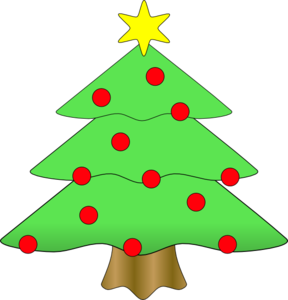 